1-DATOS PERSONALES:                                                   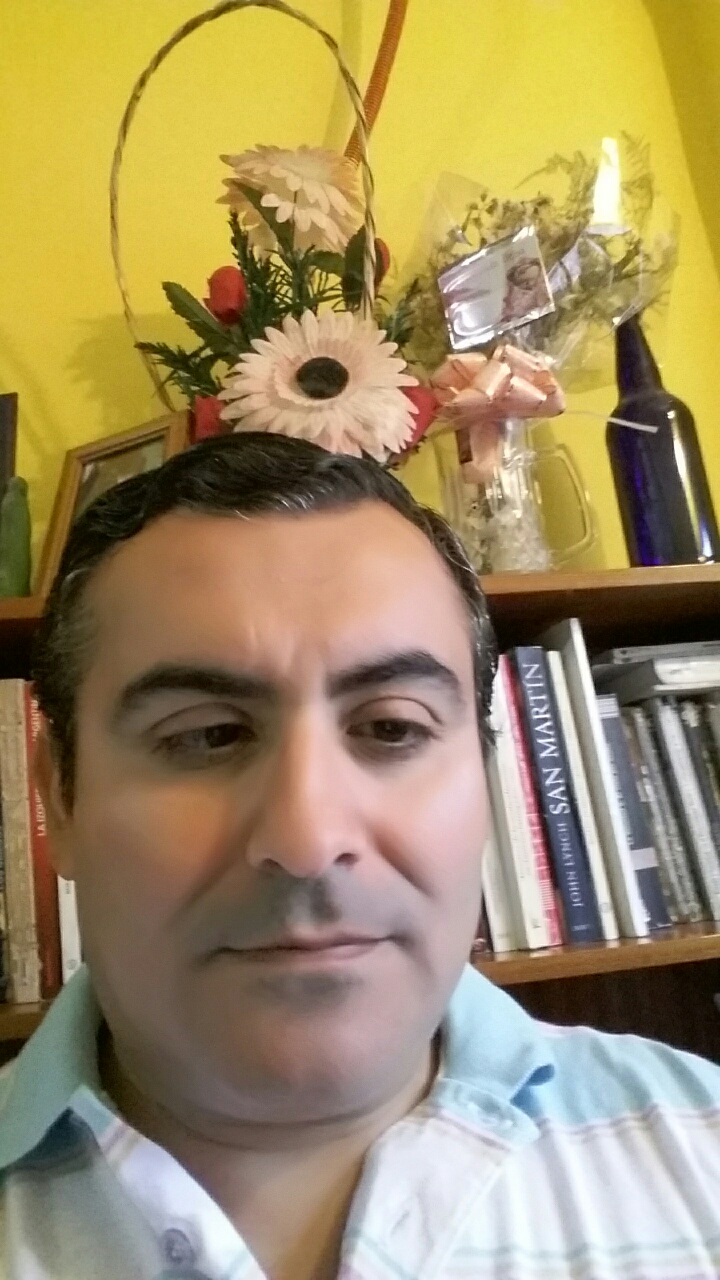 APELLIDO y NOMBRE: Orellana Gadán Roberto Marcelo	EDAD:	41DOMICILIO: Av. Colón (s) 91TELÉFONO: 0385- 155950875		E-MAIL: rmgorellana@yahoo.com.ar			2- FORMACION ACADÉMICA:ESTUDIOS UNIVERSITARIOS: Licenciado en Historia (Universidad Nacional de Santiago del Estero). Año de finalización: 2013ESTUDIOS DE POSTGRADO:Maestrando en Cs. Sociales (Universidad Nacional de Santiago del Estero). Actualmente en curso3- INVESTIGACION: BECAS/GRUPOS/TRABAJOS DE INVESTIGACION:(2005-2008) Integrante del Proyecto de Investigación coordinado por la Dra. María Mercedes Tenti: “Estado, administración y población. La conformación del Estado santiagueño (1975-1916)(2006)   Ayudantía Estudiantil ganada por concurso.4- AREA TEMATICA DE INVESTIGACION:PRIMARIA: HISTORIA DE LA SALUD PÚBLICASECUNDARIA: HISTORIA DEL AGRO